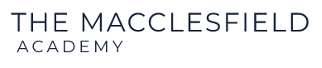 Site Caretaker 	The Macclesfield Academy, Park Lane, Macclesfield		£24,294 - £25,979Grade 5 Point 7 - 11Job Description & Person Specification Job Description Reporting toSite ManagerPurpose of the roleWe are looking to recruit a Site Caretaker to come and join our team at The Macclesfield Academy. The Macclesfield Academy is a Secondary school based in the heart of Cheshire   within the Macclesfield Learning Zone. We are a co-educational school and are looking to enhance our Estates team with the appointment of a Site Caretaker.  The purpose of this role is to support the Site Manager with Site Maintenance and Securing of the site.Main responsibilities General DutiesCarry out site repairs, porterage duties, such as moving furniture and equipment around the schoolDriving the school mini bus – collecting and dropping off of students Responsible for the school’s minibus – carrying out pre-use checks and reporting any issues to the Site ManagerMaintain the general school premises. Including but not limited to furniture, fixtures and fittings reporting any issues to the Site ManagerAdhering to all health, safety and safeguarding requirements  Carry out small repairs and DIY projectsPainting CleaningCarry out daily cleaning, such as litter picking and arranging the disposal of wasteSecurityMaintain the security of the school premises as the main key holder Lock and unlock the premises as required, including out of school hours when necessaryCheck at the end of the day that all windows, doors and gates are locked, lights switched off, and gas and electrical appliances are turned offSet security alarm systems, report any potential security breaches, and respond to any alarms or other callouts following agreed proceduresCarry out regular checks of CCTV and alarm systems, locks, fire safety appliances, security gates and perimeter fencing, and ensure any necessary repairs are actionedAdvise the Site Manager on all matters relating to school security and safety Health and SafetyEnsure a safe working and learning environment in accordance with relevant legislation Carry out emergency duties, such as gritting the site ResponsibilitiesBe committed to the safeguarding and promotion of the welfare of children and young peopleComply with all policies and procedures relating to child protection, keeping children safe in education, health and safety, security, confidentiality, data protection, and equal opportunities, and report all concerns to an appropriate personTake appropriate action to identify, evaluate and minimise any risks to health, safety and security in the school working environmentPositively contribute to the overall ethos/work/aims of the schoolEstablish constructive relationships and communication with all staff and all other agencies and professionals associated with the school and the wider school communityRecognise own strengths and areas of expertise to support othersParticipate in training and other learning activities and performance development as requiredComplete assigned tasks given i.e., monthly checksEnsure contractors and external visitors comply with security, health and safety and safeguarding requirements whilst on school premisesOtherPutting children and young people at the centre of everything the Academy does, and to ensure their safety and welfare of children and young people across the FoundationTo identify and implement opportunities for the Academy to operate in a more effective and efficient manner for the benefit of stakeholdersAdhere to all the Academy’s Policies, such as but not limited to Code of Conduct, Safeguarding, H&S and Data Privacy.Any other duties not specified, but are commensurate with the skills and knowledge of the post holder.Person SpecificationThe post holder will be expected to drive the school’s minibus, candidates with the relevant licence are welcomed however, not necessary, as full training will be provided. It is more important that the candidate meets criteria to be able to qualify for the appropriate permit.Desirable EssentialQualificationQualificationQualificationQualificationOther qualificationExperienceExperienceExperienceCaretakingBuilding MaintenanceSecurity, Alarm systemsDriving Licence DIYWorking in a teamExperience in a similar roleWorking with ContractorsKnowledge & SkillsKnowledge & SkillsKnowledge & SkillsGood Knowledge of Health and SafetyFlexibility in work approach and able to work independently and as part of a teamAbility to plan, organise and prioritise duties as required  AttributesAttributesAttributesCommitted to promoting the ethos and values of the schoolCommitted to deliver exceptional standards in all areasAble to carry out the duties of the jobManual Handling and LiftingMeets and maintains statutory requirements to maintain licence for driving the school minibus Demonstratable safe driving experience Commitment to promoting diversity and inclusion in the workplace Ability to work in a fast-paced environment Organised with the ability to plan and prioritise Commitment safeguarding the children in the academy 